Holländaren cup 16-17 marsAllmän information till alla föräldrarDen 16-17 mars är det dags för vår hemmacup. Det blir en intensiv helg i ishallen, men också möjlighet att se mycket hockey!Det är första gången vi har en tvådagarscup och det kommer att vara sju gästande lag med spelare, ledare och tillrest publik. Eventuellt kommer vissa lag redan på fredagen, detta kommer lagvärdar att stämma av i förväg. För att det ska fungera bra denna helg krävs att samtliga föräldrar tar ansvar för sådant som vi eventuellt missat i planering. Det kan gälla allt ifrån att svara på frågor ifrån gästande lag, se till att papperskorgar blir tömda, toalettpapper påfyllt osv. Detta har vi inte planerat in specifikt utan krävs att alla hjälps åt och känner gemensamt ansvar för så att cupen blir en bra upplevelse för besökarna. Vi gör detta tillsammans och alla arbetar ideellt med cupen.Den som vill läsa mer om Holländaren cup kan gå in på www.cuponline.se. Där står allt om gällande spelformer, deltagande lag och annat som kan vara bra att veta.För att öka på cupkänslan nu när vi inte fick åka till Malung har vi bestämt oss för att övernatta i Högelidskolan. I stället för middag i MBK-stugan kommer vi att köpa pizza till Högelidskolan. Mer information om övernattning kommer senare.Arbetsfördelning för cupenCupsamordning:Nedan ser ni vilka som är huvudansvariga för respektive moment. Försök i första hand att lösa eventuella byten/ändringar på egen hand, därefter ta kontakt med någon av oss beroende på vad det gäller.Cupansvarig: Björn Jonsson 070-6576767Kiosk/mat: Camilla Arvidsson 070-734 36 65/Jennie Forsell 070-288 80 42Sekretariat: Andreas Johansson 070-511 88 11Skridskoslipning: Johan Karlsson 070-768 60 98Bemanning av cafeteria:På lördag morgon samlas alla föräldrar i entrén i samband med att ni lämnar barnen cirka kl 06:40. Samtliga föräldrar behöva vara beredda att supportera med att:Starta upp cafeterianStarta upp sekretariatetCafeterian öppnar kl 07:30 och stängs i samband med sista matchen. Det gäller båda dagarna. Cafeterian bemannas enligt schema.Bemanning av sekretariatet:Sek.ansvarig/Cuponline:Klocka:Speaker:Ansvarig för hela sekretariatet är Andreas Johansson.Bemanning av MBK-stugan:I samband med lunch och middag kommer vi att behöva bemanna MBK-stugan för att supportera med disk, torka bord mm. För detta uppdrag tilldelas en fast personal enligt schema. Varje lagvärd följer med sitt lag till lunch och middag och hjälper sedan till i disken.Lagvärdar:Varje lag kommer att ha en tilldelad lagvärd. Detta är en viktig och uppskattad funktion. Lagvärden kommer att höra av sig till sitt lag innan cupen och stämma av om det finns några frågetecken. Vid ankomst möter lagvärden upp sitt lag på plats i ishallen och ger praktisk information om var omklädningsrum, matsal, mellanmål, ledarfika osv. finns. Utöver att vara lagets kontaktperson så har man som lagvärd två uppgifter:När det egna laget spelar match = bemanna båsdörren i sekretariatet (öppna dörren vid utvisning, räkna skott på mål, flytta målburen vid spolning)Följa med laget till MBK-stugan vid lunch och middag = hjälpa till med disken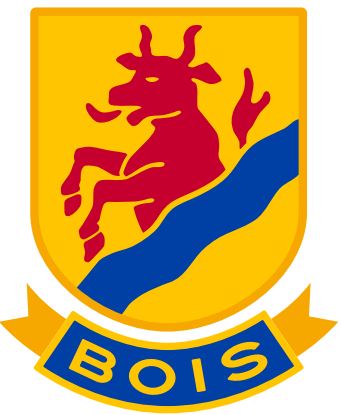 Hoppas att vi nu har täckt in det mesta som ska göras under cupen. Vi vill påminna om att vi gör det här tillsammans och för att det ska bli bra behöver alla hjälpas åt och själva lösa uppgifter som man ser behöver göras. TILLSAMMANS ser vi till att cupen blir en väl genomförd och rolig upplevelse för barn, föräldrar och övriga besökare! 